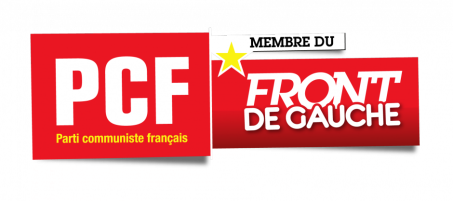 Réforme territoriale, nouveau découpage des cantons, nouveau mode de scrutinMon avis, ça compte !Les communistes et sympathisants du nouveau canton (Draveil, St-Germain les-Corbeil, Etiolles, Soisy-sur-Seine et une partie de Montgeron) prennent la décision d’organiser des initiatives publiques ouvertes à tous, préparatoires aux prochaines élections cantonales de mars 2015.Ce questionnaire vise à co-élaborer un projet pour notre canton dans une cohérence départementale et régionale par l’écoute de tous. A- le rôle des Conseils Départementaux est fondamental pour: financer  l’aide sanitaire et sociale 	D’accord		Pas d’accord  			Sans opinionL’aide à l’enfance et aux familles, c'est-à-dire les crèches, les centres de vacances, les garderies, la protection maternelle et infantiles par exemple.D’accord		Pas d’accord  			Sans opinionL’aide aux personnes âgées, comme par exemple l’allocation personnalisée d’autonomie.D’accord		Pas d’accord  			Sans opinionL’aide aux personnes handicapées, dont les prestations de compensations du handicap et gestion des maisons départementales des personnes handicapées.D’accord		Pas d’accord  			Sans opinionLes minima sociaux (RMI, RSA) et les aides de solidarité pour le logement.D’accord		Pas d’accord  			Sans opiniondes missions sanitaires : présidence des établissements publics de santé, prise en charge des missions de prévention sanitaire (lutte contre le cancer, le sida..)D’accord		Pas d’accord  			Sans opinionB- Pour les questions 1 à 6, ce devrait être plutôt :Les communes 	1	2	3	4	5	6L’agglomération 	1	2	3	4	5	6La région 		1	2	3	4	5	6L’Europe 		1	2	3	4	5	6L’Etat 			1	2	3	4	5	6C- Pour les attributions suivantes, quelle est l’institution qui vous parait devoir les prendre en charge ?(Commune ? Agglomération ? Département ? Région ? Europe ? Etat ?)La jeunesse : ……………………..…………………………………………..La culture : ……………………………………………………………………La sécurité : …………………………………………………………………... La prévention : ……………………………………………………………..… La santé : …………………………………………………………………..…. La fiscalité :……………………………………………………………………. Les transports :……………………………………………………………….. Le logement :…………………………………………………………………. La formation : …………………………………………………………………. L’éducation scolaire:………………………………………………………….. L’emploi : ……………………………………………………………………….  L’environnement :……………………………………………………………… La vie associative :……………………………………………………………... La solidarité :……………………………………………………………………. Les coopérations décentralisées : ……………………………………………D- Les candidates et candidats aux prochaines élections départementales (mars 2015) devront porter en priorités quels éléments de programme ? (choix multiples parmi les points 1 à 6 de la question A et les points 7 à 21 de la question C)………………………………………………………………………………………………………………………………………………………………………………….Autres : …………………………………………………………………………………………………………………………………………………………………………………………………………………………………………………………………………………………………………………………………………………………………………………………………………………………………………………………………………………………………………………………………………………………………………………………………………………………………………………………………………………………………………………………………………………….Je suis : Un homme 	une femme 	Etudiant(e) 	Salarié(e) 	Retraité(e) 	Autre cas :……………….……………..Je veux être recontacté(e) pour participer -à la campagne électorale 	-aux initiativesNom prénom :………………………………………………………………………………………………………………………..Adresse :……………………………………………………………………………………………………………………………... ………………………………………………………………………………………………………………………………………….Ville…………………………………………… E-mail :……………………………………..@..................................................Téléphone (facultatif ) : ………………………………………………. ;	Signature (facultative)Merci de votre participation.Questionnaire à rendre sur place; à envoyer ou déposer à : Cantonales2015 , 22 bis rue Lamartine, 91210 DraveilPour nous joindre : 0687219759 ; cantonales2015.draveil@laposte.net 